Manage media libraryClick Media Library. 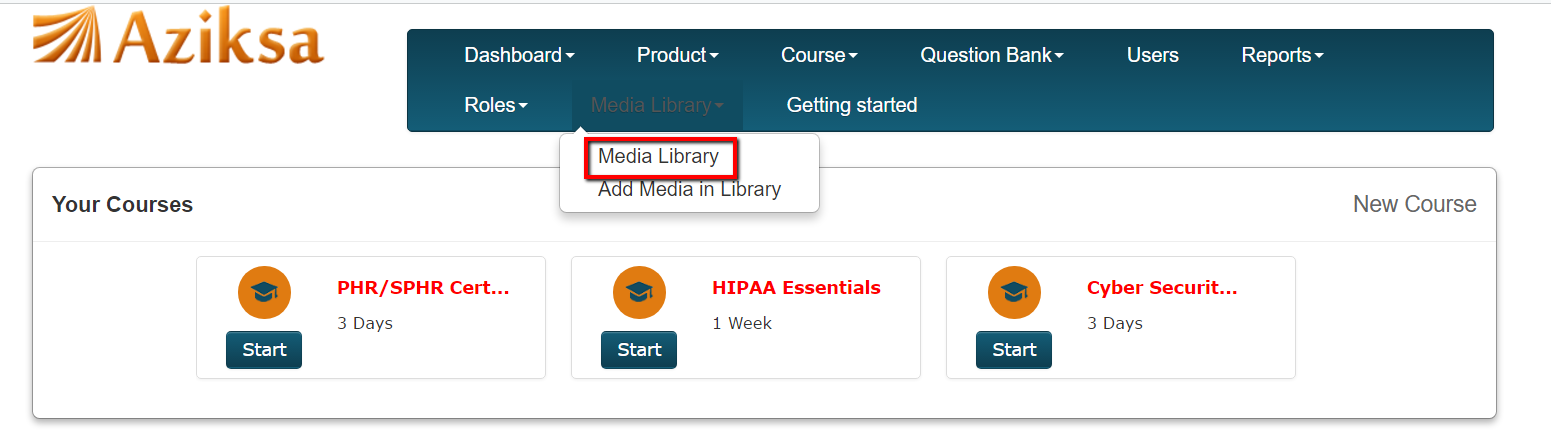 Click Browse to upload the multiple videos or Click New video to upload the single video in Media Library.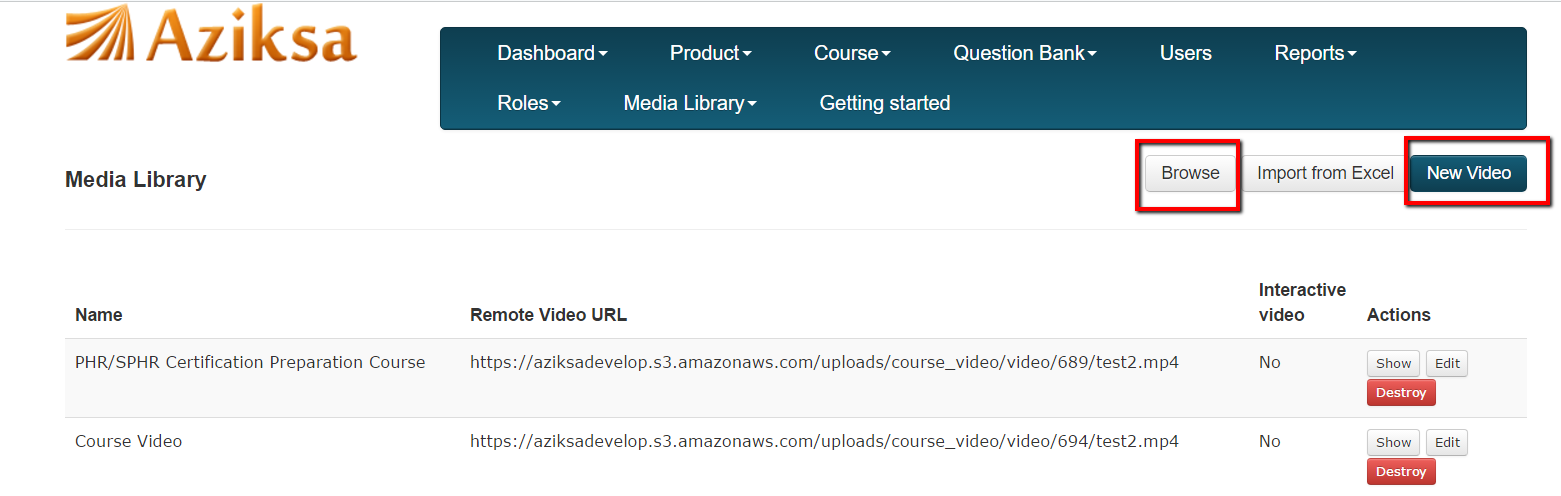 